Why is French important?Learning a foreign language is a liberation from insularity and provides an opening to other cultures. A high-quality languages education should foster pupils’ curiosity and deepen their understanding of the world. The teaching should enable pupils to express their ideas and thoughts in another language and to understand and respond to its speakers, both in speech and in writing. It should also provide opportunities for them to communicate for practical purposes, learn new ways of thinking and read great literature in the original language. Language teaching should provide the foundation for learning further languages, equipping pupils to study and work in other countries.What is the aim of the KS4 French curriculum at SKS?Studying a foreign language is simultaneously challenging and rewarding. At Samuel Kings you will study a high-quality curriculum which covers a wide range of topics, enabling you to talk about yourself whilst also learning about others by asking questions. You will cover four skill areas: listening, speaking, reading and writing, meaning that you will be engaging in conversations in both French and German, whilst also understanding and writing in the language too. In addition to learning new words, phrases and grammar, you will get a better understanding of the culture behind the language and the people who speak it.Language learning is challenging as it often takes you out of your comfort zone, it requires you to look at detail as well as the bigger picture, and it requires a lot of focus, but with these challenges comes the pride of being able to speak and understand another language!At Samuel Kings we aim to develop many transferable skills which are used in a variety of careers, even where speaking another language isn’t needed, including the ability to communicate with a range of people, to listen to others and to open your mind to new ideas and cultures. How is the French curriculum structured at SKS?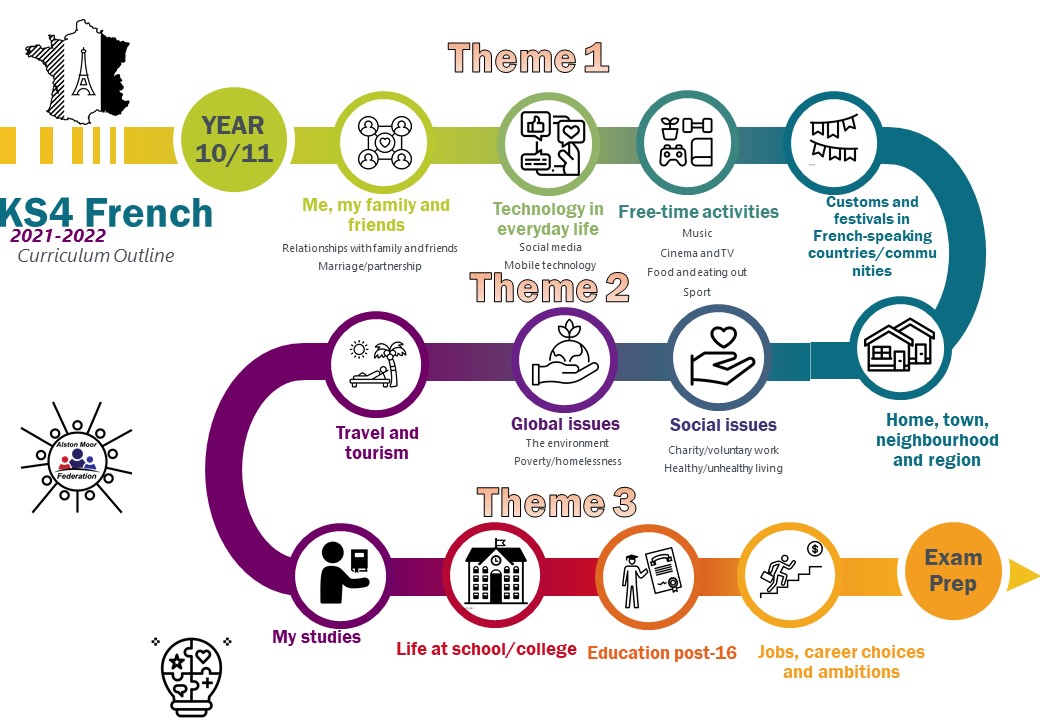 